Veškerá rozhodnutí Disciplinární komise Pardubického OFS jsou v souladu s Disciplinárním řádem § 74 a Rozpisem soutěží čl. 40 zveřejňována výlučně na úřední desce OFS Pardubice a nebudou doručována jiným způsobem.Nepodmíněné tresty :Tomáš Štros (Chvojenec B)                            1 SU nepodmíněně od  27. 5.  2019 dle DŘ §46/1Martin Habrnal (Paramo)                                1 SU nepodmíněně od  27. 5.  2019 dle DŘ §46/1Miloš Štochl (Přelovice B)                             1 SU nepodmíněně od  27. 5.  2019 dle DŘ §46/1Michal Vich (Chvojenec B)                 upuštěno od zastavení závodní činnosti udělena peněžitá pokuta ve výši 500,- Kč dle RS čl. 43, odstavec 24 ŽK (pokuta 200,- Kč) dle RS čl. 44 odst. 2a:Jakub Pleskot (Valy), Jan Javůrek (Torpedo Pardubice), Josef Plesinger (Mikulovice), Leoš Holčík (Paramo Pardubice), Libor Půlpán (Chvojenec B), Aleš Půlpán (Chvojenec B), Matěj Šnokhous (Zdechovice), Jakub Slabý (Semín).8 ŽK (pokuta 400,- Kč) dle RS čl. 44 odst. 2a:Jakub Skoupý (Rohoznice).Proti rozhodnutí DK se lze odvolat do 7 dnů dle RMS čl. 47, odstavec 3.V Pardubicích dne 30. 5. 2019                              Petr Valenta v. r. – předseda DK OFS                                                                                                                                                    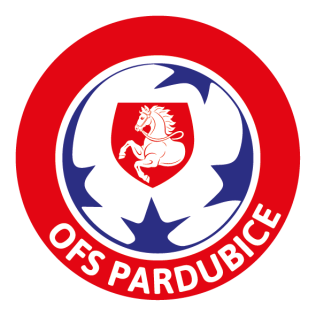 Rozhodnutí DK č. 11/19ze dne 30. 05. 2019Okresní fotbalový svazK Vinici 1901530 02  PardubiceTel.: 724 092 917EM: ofspce@volny.czlukasourednik@seznam.cz